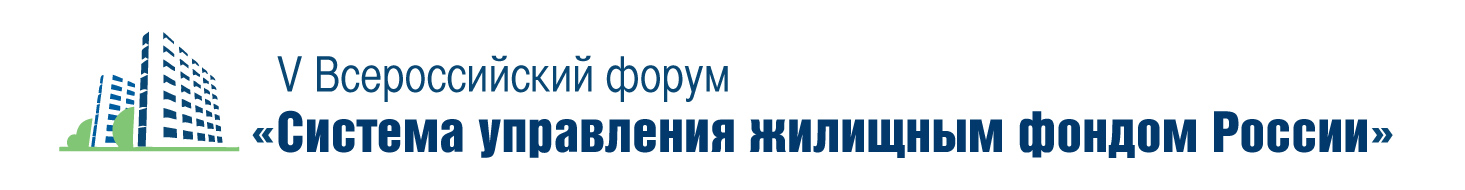 17 июня 2011г.                                                                	  г.МоскваПРЕСС-РЕЛИЗВ пятый раз специалисты из сферы управления жилищным фондом встретятся в Москве на Всероссийском форуме20-21 июня 2011 года в Москве, в ГК «Измайлово», пройдет V Всероссийский форум «Система управления жилищным фондом России». Мероприятие будет проходить в соответствии с планом работы Комитета Торгово-промышленной палаты Российской Федерации по предпринимательству в сфере жилищного и коммунального хозяйства на 2011 год.Всероссийский форум «Система управления жилищным фондом России» является специализированной дискуссионной площадкой, на которой обсуждается широкий круг вопросов, связанных с построением эффективной системы управления многоквартирными домами.Форум предоставляет ведущим представителям российской общественности, чья деятельность связана с управлением жилой недвижимостью, возможность оценить принимаемые государством изменения в нормативно-правовую базу, изучить ключевые параметры успешного опыта в решении отдельных актуальных проблем отрасли, обменяться мнениями по разработке стратегий дальнейшего развития.Каждый год Всероссийский форум «Система управления жилищным фондом России» объединяет более 300 представителей политических и деловых кругов со всей страны, а также ведущих экспертов, представителей общественности и средств массовой информации. Такой широкий круг участников позволяет Форуму быть не только совещательным органом, но и площадкой, вырабатывающей документы рекомендательного характера. Итогом станет Резолюция, которую Оргкомитет направит во все профильные министерства и ведомства.Основными темами обсуждения станут: реформа системы управления многоквартирными домами;  взаимоотношения между ресурсоснабжающими предприятиями, управляющими организациями и собственниками жилья;  ресурсосбережение и энергоэффективность; новые правила предоставления коммунальных услуг собственникам и пользователям жилых домов и помещений в многоквартирных домах: Постановление Правительства РФ от 6 мая 2011 г. №354; инновационные методы управления в жилищной сфере.Более подробную информацию о Форуме можно получить в Организационном комитете по телефону: +7 (495) 287-88-77, а также на сайте: www.forum-sugf.ruАккредитация представителей СМИ осуществляется PR Департаментом Оргкомитета Форума: тел.: +7 (495) 287-88-78 (доб.147), 8-985-448-52-96 (моб.); e-mail: i.lonshakova@od-group.ru, контактное лицо Лоншакова Ирина.